江西农业大学研究生导师信息表学科专业：   野生动植物保护与利用               所在学院： 林学院姓  名张微微张微微性  别女女职称职称职称副教授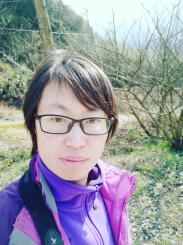 最后学位/毕业院校最后学位/毕业院校博士/东北林业大学博士/东北林业大学博士/东北林业大学博士/东北林业大学博士/东北林业大学博士/东北林业大学博士/东北林业大学博士/东北林业大学导师类别学硕学硕学硕学硕是否为兼职导师是否为兼职导师是否为兼职导师否否工作单位林学院林学院林学院林学院E-mailE-mailzhangweiwei_nefu@163.comzhangweiwei_nefu@163.comzhangweiwei_nefu@163.com主要研究方向野生动物保护与管理，鸟类学，保护生物学野生动物保护与管理，鸟类学，保护生物学野生动物保护与管理，鸟类学，保护生物学野生动物保护与管理，鸟类学，保护生物学野生动物保护与管理，鸟类学，保护生物学野生动物保护与管理，鸟类学，保护生物学野生动物保护与管理，鸟类学，保护生物学野生动物保护与管理，鸟类学，保护生物学野生动物保护与管理，鸟类学，保护生物学野生动物保护与管理，鸟类学，保护生物学参加何学术团体、任何职务江西省动物学会理事，中国空军鸟击防治专家组成员，国家林业与草原局自然保护地创新联盟理事江西省动物学会理事，中国空军鸟击防治专家组成员，国家林业与草原局自然保护地创新联盟理事江西省动物学会理事，中国空军鸟击防治专家组成员，国家林业与草原局自然保护地创新联盟理事江西省动物学会理事，中国空军鸟击防治专家组成员，国家林业与草原局自然保护地创新联盟理事江西省动物学会理事，中国空军鸟击防治专家组成员，国家林业与草原局自然保护地创新联盟理事江西省动物学会理事，中国空军鸟击防治专家组成员，国家林业与草原局自然保护地创新联盟理事江西省动物学会理事，中国空军鸟击防治专家组成员，国家林业与草原局自然保护地创新联盟理事江西省动物学会理事，中国空军鸟击防治专家组成员，国家林业与草原局自然保护地创新联盟理事江西省动物学会理事，中国空军鸟击防治专家组成员，国家林业与草原局自然保护地创新联盟理事江西省动物学会理事，中国空军鸟击防治专家组成员，国家林业与草原局自然保护地创新联盟理事个人简历2019/06-2019/12：新加坡国立大学访问学者，合作导师：Frank Erwin Rheindt2017/09-2019/06：中国科学院动物研究所访问学者，合作导师：雷富民2015/01-至今：江西农业大学，副教授2010/07-2014/12：江西农业大学，讲师2007/09-2010/07：东北林业大学，野生动植物保护与利用专业，博士，导师：马建章2004/09-2007/07：东北林业大学，动物学专业，硕士，导师：李枫2000/09-2004/07：东北林业大学，生物技术专业，学士2019/06-2019/12：新加坡国立大学访问学者，合作导师：Frank Erwin Rheindt2017/09-2019/06：中国科学院动物研究所访问学者，合作导师：雷富民2015/01-至今：江西农业大学，副教授2010/07-2014/12：江西农业大学，讲师2007/09-2010/07：东北林业大学，野生动植物保护与利用专业，博士，导师：马建章2004/09-2007/07：东北林业大学，动物学专业，硕士，导师：李枫2000/09-2004/07：东北林业大学，生物技术专业，学士2019/06-2019/12：新加坡国立大学访问学者，合作导师：Frank Erwin Rheindt2017/09-2019/06：中国科学院动物研究所访问学者，合作导师：雷富民2015/01-至今：江西农业大学，副教授2010/07-2014/12：江西农业大学，讲师2007/09-2010/07：东北林业大学，野生动植物保护与利用专业，博士，导师：马建章2004/09-2007/07：东北林业大学，动物学专业，硕士，导师：李枫2000/09-2004/07：东北林业大学，生物技术专业，学士2019/06-2019/12：新加坡国立大学访问学者，合作导师：Frank Erwin Rheindt2017/09-2019/06：中国科学院动物研究所访问学者，合作导师：雷富民2015/01-至今：江西农业大学，副教授2010/07-2014/12：江西农业大学，讲师2007/09-2010/07：东北林业大学，野生动植物保护与利用专业，博士，导师：马建章2004/09-2007/07：东北林业大学，动物学专业，硕士，导师：李枫2000/09-2004/07：东北林业大学，生物技术专业，学士2019/06-2019/12：新加坡国立大学访问学者，合作导师：Frank Erwin Rheindt2017/09-2019/06：中国科学院动物研究所访问学者，合作导师：雷富民2015/01-至今：江西农业大学，副教授2010/07-2014/12：江西农业大学，讲师2007/09-2010/07：东北林业大学，野生动植物保护与利用专业，博士，导师：马建章2004/09-2007/07：东北林业大学，动物学专业，硕士，导师：李枫2000/09-2004/07：东北林业大学，生物技术专业，学士2019/06-2019/12：新加坡国立大学访问学者，合作导师：Frank Erwin Rheindt2017/09-2019/06：中国科学院动物研究所访问学者，合作导师：雷富民2015/01-至今：江西农业大学，副教授2010/07-2014/12：江西农业大学，讲师2007/09-2010/07：东北林业大学，野生动植物保护与利用专业，博士，导师：马建章2004/09-2007/07：东北林业大学，动物学专业，硕士，导师：李枫2000/09-2004/07：东北林业大学，生物技术专业，学士2019/06-2019/12：新加坡国立大学访问学者，合作导师：Frank Erwin Rheindt2017/09-2019/06：中国科学院动物研究所访问学者，合作导师：雷富民2015/01-至今：江西农业大学，副教授2010/07-2014/12：江西农业大学，讲师2007/09-2010/07：东北林业大学，野生动植物保护与利用专业，博士，导师：马建章2004/09-2007/07：东北林业大学，动物学专业，硕士，导师：李枫2000/09-2004/07：东北林业大学，生物技术专业，学士2019/06-2019/12：新加坡国立大学访问学者，合作导师：Frank Erwin Rheindt2017/09-2019/06：中国科学院动物研究所访问学者，合作导师：雷富民2015/01-至今：江西农业大学，副教授2010/07-2014/12：江西农业大学，讲师2007/09-2010/07：东北林业大学，野生动植物保护与利用专业，博士，导师：马建章2004/09-2007/07：东北林业大学，动物学专业，硕士，导师：李枫2000/09-2004/07：东北林业大学，生物技术专业，学士2019/06-2019/12：新加坡国立大学访问学者，合作导师：Frank Erwin Rheindt2017/09-2019/06：中国科学院动物研究所访问学者，合作导师：雷富民2015/01-至今：江西农业大学，副教授2010/07-2014/12：江西农业大学，讲师2007/09-2010/07：东北林业大学，野生动植物保护与利用专业，博士，导师：马建章2004/09-2007/07：东北林业大学，动物学专业，硕士，导师：李枫2000/09-2004/07：东北林业大学，生物技术专业，学士2019/06-2019/12：新加坡国立大学访问学者，合作导师：Frank Erwin Rheindt2017/09-2019/06：中国科学院动物研究所访问学者，合作导师：雷富民2015/01-至今：江西农业大学，副教授2010/07-2014/12：江西农业大学，讲师2007/09-2010/07：东北林业大学，野生动植物保护与利用专业，博士，导师：马建章2004/09-2007/07：东北林业大学，动物学专业，硕士，导师：李枫2000/09-2004/07：东北林业大学，生物技术专业，学士科研情况主持国家自然科学基金项目2项，教育部博士点基金1项，国家林业与草原局项目1项，江西省重点项目1项，江西省科技支撑项目2项，江西省自然科学基金1项，江西省教育厅项目1项，其他项目10余项。参与国家科技支撑项目2项，国家自然科学基金3项。在Avian Conservation & Ecology, PLoS One等期刊发表论文30余篇。出版专著1部。获江西省林业科技进步二等奖1项。主持国家自然科学基金项目2项，教育部博士点基金1项，国家林业与草原局项目1项，江西省重点项目1项，江西省科技支撑项目2项，江西省自然科学基金1项，江西省教育厅项目1项，其他项目10余项。参与国家科技支撑项目2项，国家自然科学基金3项。在Avian Conservation & Ecology, PLoS One等期刊发表论文30余篇。出版专著1部。获江西省林业科技进步二等奖1项。主持国家自然科学基金项目2项，教育部博士点基金1项，国家林业与草原局项目1项，江西省重点项目1项，江西省科技支撑项目2项，江西省自然科学基金1项，江西省教育厅项目1项，其他项目10余项。参与国家科技支撑项目2项，国家自然科学基金3项。在Avian Conservation & Ecology, PLoS One等期刊发表论文30余篇。出版专著1部。获江西省林业科技进步二等奖1项。主持国家自然科学基金项目2项，教育部博士点基金1项，国家林业与草原局项目1项，江西省重点项目1项，江西省科技支撑项目2项，江西省自然科学基金1项，江西省教育厅项目1项，其他项目10余项。参与国家科技支撑项目2项，国家自然科学基金3项。在Avian Conservation & Ecology, PLoS One等期刊发表论文30余篇。出版专著1部。获江西省林业科技进步二等奖1项。主持国家自然科学基金项目2项，教育部博士点基金1项，国家林业与草原局项目1项，江西省重点项目1项，江西省科技支撑项目2项，江西省自然科学基金1项，江西省教育厅项目1项，其他项目10余项。参与国家科技支撑项目2项，国家自然科学基金3项。在Avian Conservation & Ecology, PLoS One等期刊发表论文30余篇。出版专著1部。获江西省林业科技进步二等奖1项。主持国家自然科学基金项目2项，教育部博士点基金1项，国家林业与草原局项目1项，江西省重点项目1项，江西省科技支撑项目2项，江西省自然科学基金1项，江西省教育厅项目1项，其他项目10余项。参与国家科技支撑项目2项，国家自然科学基金3项。在Avian Conservation & Ecology, PLoS One等期刊发表论文30余篇。出版专著1部。获江西省林业科技进步二等奖1项。主持国家自然科学基金项目2项，教育部博士点基金1项，国家林业与草原局项目1项，江西省重点项目1项，江西省科技支撑项目2项，江西省自然科学基金1项，江西省教育厅项目1项，其他项目10余项。参与国家科技支撑项目2项，国家自然科学基金3项。在Avian Conservation & Ecology, PLoS One等期刊发表论文30余篇。出版专著1部。获江西省林业科技进步二等奖1项。主持国家自然科学基金项目2项，教育部博士点基金1项，国家林业与草原局项目1项，江西省重点项目1项，江西省科技支撑项目2项，江西省自然科学基金1项，江西省教育厅项目1项，其他项目10余项。参与国家科技支撑项目2项，国家自然科学基金3项。在Avian Conservation & Ecology, PLoS One等期刊发表论文30余篇。出版专著1部。获江西省林业科技进步二等奖1项。主持国家自然科学基金项目2项，教育部博士点基金1项，国家林业与草原局项目1项，江西省重点项目1项，江西省科技支撑项目2项，江西省自然科学基金1项，江西省教育厅项目1项，其他项目10余项。参与国家科技支撑项目2项，国家自然科学基金3项。在Avian Conservation & Ecology, PLoS One等期刊发表论文30余篇。出版专著1部。获江西省林业科技进步二等奖1项。主持国家自然科学基金项目2项，教育部博士点基金1项，国家林业与草原局项目1项，江西省重点项目1项，江西省科技支撑项目2项，江西省自然科学基金1项，江西省教育厅项目1项，其他项目10余项。参与国家科技支撑项目2项，国家自然科学基金3项。在Avian Conservation & Ecology, PLoS One等期刊发表论文30余篇。出版专著1部。获江西省林业科技进步二等奖1项。对学生的要求认真刻苦，具备独立思考能力以及良好的执行力认真刻苦，具备独立思考能力以及良好的执行力认真刻苦，具备独立思考能力以及良好的执行力认真刻苦，具备独立思考能力以及良好的执行力认真刻苦，具备独立思考能力以及良好的执行力认真刻苦，具备独立思考能力以及良好的执行力认真刻苦，具备独立思考能力以及良好的执行力认真刻苦，具备独立思考能力以及良好的执行力认真刻苦，具备独立思考能力以及良好的执行力认真刻苦，具备独立思考能力以及良好的执行力备 注